Об избрании счетной комиссии по выборам заместителя председателя и секретаря территориальной избирательной комиссии Таштыпского районаРуководствуясь пунктом 10  Методических рекомендаций Центральной избирательной комиссии Российской Федерации о порядке формирования территориальных, окружных и участковых избирательных комиссий территориальная избирательная комиссия Таштыпского района  постановляет:Избрать счетную комиссию по выборам заместителя председателя территориальной избирательной комиссии Таштыпского района в составе трех  членов избирательной комиссии с правом решающего голоса для проведения тайного голосования по выборам заместителя председателя территориальной избирательной комиссии Таштыпского района  в следующем   составе:1.  Султреков Андрей Михалович  2.  Матеров Василий Сафронович 3.  Сутулова Ольга Федоровна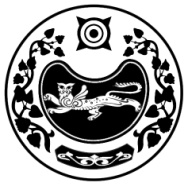 РЕСПУБЛИКА ХАКАСИЯТЕРРИТОРИАЛЬНАЯ 
ИЗБИРАТЕЛЬНАЯ  КОМИССИЯТАШТЫПСКОГО РАЙОНАХАКАС РЕСПУБЛИКАНЫAТАШТЫП АЙМАOЫНЫAОРЫНДАOЫNFБЫO КОМИССИЯЗЫХАКАС РЕСПУБЛИКАНЫAТАШТЫП АЙМАOЫНЫAОРЫНДАOЫNFБЫO КОМИССИЯЗЫПОСТАНОВЛЕНИЕПОСТАНОВЛЕНИЕПОСТАНОВЛЕНИЕ28 июня  2023 года№ 98/647-5  с. Таштыпс. Таштыпс. ТаштыпПредседатель комиссии  Т.В. Мальцева Секретарь комиссии       Л.Р. Попова